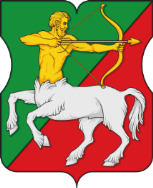 СОВЕТ ДЕПУТАТОВмуниципального округаБУТЫРСКИЙР Е Ш Е Н И Е14.12.2023 № 01-04/17-9О согласовании сводного районного календарного плана по досуговой, социально-воспитательной, физкультурно-оздоровительной и спортивной работе с населением по месту жительства на 1 квартал 2024 годаВ соответствии с пунктом 3 части 7 статьи 1 Закона города Москвы от 11 июля 2012 года № 39 «О наделении органов местного самоуправления муниципальных округов в городе Москве отдельными полномочиями города Москвы», Совет депутатов муниципального округа Бутырский решил:Согласовать сводный районный календарный план по досуговой, социально-воспитательной, физкультурно-оздоровительной и спортивной работе с населением по месту жительства на 1 квартал 2024 года (приложение).Направить настоящее решение в Департамент территориальных органов исполнительной власти города Москвы и Управу Бутырского района.Опубликовать настоящее решение в бюллетене «Московский муниципальный вестник» и разместить на официальном сайте www.butyrskoe.ru.Контроль за выполнением настоящего решения возложить на главу муниципального округа Н.В. Шкловскую. Глава муниципального округа Бутырский                        Н.В. ШкловскаяПриложение к решению Совета депутатов муниципального округа Бутырский от 14.12.2023 № 01-04/17-9Сводный районный календарный план по досуговой, социально-воспитательной, физкультурно-оздоровительной и спортивной работе с населением по месту жительства на 1 квартал 2024 года№Наименование мероприятияДата и время проведения Адрес проведенияКоличество участниковОтветственный Организация, ФИО Спортивные мероприятияСпортивные мероприятияСпортивные мероприятияСпортивные мероприятияСпортивные мероприятияСпортивные мероприятияСпортивные мероприятияСпортивные мероприятия1.Спортивный праздник "Рождественская ёлка"Спортивный праздник "Рождественская ёлка"07.01.202411.00ул. Милашенкова, д.12Аспортивная площадка (каток)7070ГБУ «СДЦ "Кентавр" филиал «Гармония»Андрюкова И.В.              заведующий филиалом 
8-495-639-56-752.Районный турнир по стритболу "Кубок тренера 3х3"Районный турнир по стритболу "Кубок тренера 3х3"15.01.2024ул. Милашенкова, д.8, к.1спортивный зал ГБОУ «Школа № 1236»4040ГБУ «СДЦ "Кентавр" филиал «Гармония»Андрюкова И.В.              заведующий филиалом 
8-495-639-56-753.Открытая тренировка по хоккеюОткрытая тренировка по хоккею18.01.2024ул. Яблочкова, д.4спортивная площадка (каток)4040ГБУ «СДЦ "Кентавр" филиал «Гармония»Андрюкова И.В.              заведующий филиалом 
8-495-639-56-754.Мастер-класс по йогеМастер-класс по йоге24.01.2024Огородный проезд, д.23 4040ГБУ «СДЦ "Кентавр" филиал «Гармония»Андрюкова И.В.              заведующий филиалом 
8-495-639-56-755.Интерактивная программа на льду, приуроченная ко «Дню студента»Интерактивная программа на льду, приуроченная ко «Дню студента»25.01.2024ул. Яблочкова, д.4спортивная площадка (каток)100100ГБУ «СДЦ "Кентавр" филиал «Гармония»Андрюкова И.В.              заведующий филиалом 
8-495-639-56-756.Семейные весёлые старты на льдуСемейные весёлые старты на льду06.02.2024ул. Добролюбова, д.19-23спортивная площадка (каток)5050ГБУ «СДЦ "Кентавр" филиал «Гармония»Андрюкова И.В.              заведующий филиалом 
8-495-639-56-757.Районные соревнования по плаванию среди детей "На старт!"Районные соревнования по плаванию среди детей "На старт!"10.02.2024Ярославское шоссе, д.26, стр.4, выездное ФОК «НИУ МГСУ»100100ГБУ «СДЦ "Кентавр" филиал «Гармония»Андрюкова И.В.              заведующий филиалом 
8-495-639-56-758.Районные соревнования по шахматам среди детейРайонные соревнования по шахматам среди детей20.02.2024Огородный проезд, д.23 4040ГБУ «СДЦ "Кентавр" филиал «Гармония»Андрюкова И.В.              заведующий филиалом 
8-495-639-56-759.Первенство по Кудо, приуроченное ко Дню защитников ОтечестваПервенство по Кудо, приуроченное ко Дню защитников Отечества21.02.2024ул. Руставели, д.12/74040ГБУ «СДЦ "Кентавр" филиал «Гармония»Андрюкова И.В.              заведующий филиалом 
8-495-639-56-7510.Турнир по баскетболу среди юношей в честь Дня защитника ОтечестваТурнир по баскетболу среди юношей в честь Дня защитника Отечества22.02.2024ул. Милашенкова, д.8, к.1спортивный зал ГБОУ «Школа № 1236»4040ГБУ «СДЦ "Кентавр" филиал «Гармония»Андрюкова И.В.              заведующий филиалом 
8-495-639-56-7511.Районные соревнования по настольному теннису среди мужчин, посвящённые Дню защитника ОтечестваРайонные соревнования по настольному теннису среди мужчин, посвящённые Дню защитника Отечества22.02.2024Огородный проезд, д.235050ГБУ «СДЦ "Кентавр" филиал «Гармония»Андрюкова И.В.              заведующий филиалом 
8-495-639-56-7512.Весёлые старты, посвящённые Дню защитника ОтечестваВесёлые старты, посвящённые Дню защитника Отечества23.02.2024ул. Милашенкова, д.12Аспортивна площадка (каток)7070ГБУ «СДЦ "Кентавр" филиал «Гармония»Андрюкова И.В.              заведующий филиалом 
8-495-639-56-7513.Районный турнир по мини-футболу в рамках мероприятий, приуроченных ко Дню защитника ОтечестваРайонный турнир по мини-футболу в рамках мероприятий, приуроченных ко Дню защитника Отечества23.02.2024Ярославское шоссе, д.120, корп.5, выездноеФОК «Лосиный остров»200200ГБУ «СДЦ "Кентавр" филиал «Гармония»Андрюкова И.В.              заведующий филиалом 
8-495-639-56-7514.Турнир по стритболу среди девушек в честь Международного Женского дня 8 МартаТурнир по стритболу среди девушек в честь Международного Женского дня 8 Марта07.03.2024ул. Милашенкова, д.8, к.1 ГБОУ «Школа № 1236»5050ГБУ «СДЦ "Кентавр" филиал «Гармония»Андрюкова И.В.              заведующий филиалом 
8-495-639-56-7515.Районные соревнования по настольному теннису среди женщин, посвящённые Международному женскому днюРайонные соревнования по настольному теннису среди женщин, посвящённые Международному женскому дню07.03.2024Огородный проезд, д.235050ГБУ «СДЦ "Кентавр" филиал «Гармония»Андрюкова И.В.              заведующий филиалом 
8-495-639-56-7516.Межрайонный турнир по футболу, посвящённый Дню воссоединения Крыма "Крымская весна"Межрайонный турнир по футболу, посвящённый Дню воссоединения Крыма "Крымская весна"16.03.2024Ясный проезд, д.10А,  стадион в парке «Яуза»  выездное100100ГБУ «СДЦ "Кентавр" филиал «Гармония»Андрюкова И.В.              заведующий филиалом 
8-495-639-56-75Культурно-досуговые мероприятияКультурно-досуговые мероприятияКультурно-досуговые мероприятияКультурно-досуговые мероприятияКультурно-досуговые мероприятияКультурно-досуговые мероприятияКультурно-досуговые мероприятияКультурно-досуговые мероприятия1.1.Интерактивная программа "Рождество на катке"07.01.202411.00ул. Милашенкова, д.12Аул. Милашенкова, д.12А50Андрюкова И.В.              заведующий филиалом 
8-495-639-56-752.2.«Добрая елка» поздравление детей с ограниченными возможностями на дому Уточняется Бутырский районБутырский районМОО ПК   “НАДЕЖДА-Н”Аникина О.В. 8-495-639-36-173.3.Пред чемпионатная подготовка ребят студии «Архитектура и Дизайн» 1-5 классы «Московский детский чемпионат Мастерята (профессиональное мастерство)»10.01.-28.01.202415.30-19.00ул. Милашенкова д. 8ул. Милашенкова д. 815МОО ПК   “НАДЕЖДА-Н”Насекина М.И.8-495-639-36-174.4.Кинопоказы «Добрые фильмы детям – Зимняя сказка»19.01.202417.00-19.00ул. Милашенкова д. 8ул. Милашенкова д. 815МОО ПК   “НАДЕЖДА-Н”Аникина О.В.8-495-639-36-175.5.Открытый урок в кружке эстрадного танца "Фора Денс"24.01.202417.00ул. Огородный проезд, д.23ул. Огородный проезд, д.2345ГБУ «СДЦ "Кентавр" филиал «Гармония»Неприцкая И.А. 
руководитель кружка 
8-495-639-56-756.6.«Нам не забыть об этих днях...».           Интерактивная лекция, посвященная 80-летию снятия блокады Ленинграда25.01.202416.00ул. Милашенкова, д.8ул. Милашенкова, д.825ГБУ «СДЦ "Кентавр" филиал «Гармония»Курятникова А.А. 
заместитель заведующего филиалом по досуговому направлению 
8-495-639-56-757.7.Подготовка и участие в финале ребят студии «Архитектура и Дизайн» 1-5 классы «Московский детский чемпионат Мастерята (профессиональное мастерство)»01.02.-11.02.202416.30-19.00ул. Милашенкова д. 8ул. Милашенкова д. 815МОО ПК   “НАДЕЖДА-Н”Насекина М.И.8-495-639-36-178.8.Выставка-отчет работ студии ИЗО: «Времена года»06.02-15.02.202416.00-19.00ул. Милашенкова д. 8ул. Милашенкова д. 818МОО ПК   “НАДЕЖДА-Н”Усс.Н.Ф.8-495-639-36-179.9.Выставка творческих работ "Защитники Отечества"12.02.2024-01.03.202411.00-17.00ул. Проспект Мира, д.18, выездноеул. Проспект Мира, д.18, выездное45ГБУ «СДЦ "Кентавр" филиал «Гармония»Кулагина Н.Б. 
руководитель кружка 
8-495-639-56-7510.10. Дружеский турнир «Шахматисты большие и маленькие!»16.02.202418.00-20.00ул. Милашенкова д. 8ул. Милашенкова д. 89МОО ПК   “НАДЕЖДА-Н”Годун В.О.8-495-639-36-1711.11.Спектакль студии «Театр на английском языке»: «Про Красную шапочку»17.02.202412.00-13.00 ул. Милашенкова д. 8ул. Милашенкова д. 810МОО ПК   “НАДЕЖДА-Н”Чистякова С.В.8-495-639-36-1712.12.Проведение Фримаркета «В ожидании Весны» – ярмарки без денег (бесплатный обмен вещами среди жителей района)19.02-15.03.2024ул. Милашенкова д. 8ул. Милашенкова д. 8100МОО ПК   “НАДЕЖДА-Н”Аникина О.В.8-495-639-36-1713.13.«С праздником, мой Защитник!» рисунки с поздравлениями ко Дню защитника Отечества.20.02-22.02.202416.00-19.00ул. Милашенкова д. 8ул. Милашенкова д. 825МОО ПК   “НАДЕЖДА-Н”Усс Н.Ф.8-495-639-36-1714.14.День защитника Отечества (тематическое оформление студии, просмотр видео и презентаций уч-ся, проведение тематических игр, викторин)21.02-22.02.202414.00-19.00ул. Милашенкова д. 8ул. Милашенкова д. 835МОО ПК   “НАДЕЖДА-Н”Чистякова С.В.Сергеева А.В.8-495-639-36-1715.15.Мастер-класс для дошкольников «Подарок для Защитника» (открытка-аппликация)22.02.202412.00-12.3016.20-17.50ул. Милашенкова д. 8ул. Милашенкова д. 810МОО ПК   “НАДЕЖДА-Н”Лаврова Ю.А.Оболенская Н.Н.8-495-639-36-1716.16.Кинопоказы «Добрые фильмы детям – Наш герой»22.02.202417.00-19.00ул. Милашенкова д. 8ул. Милашенкова д. 815МОО ПК   “НАДЕЖДА-Н”Аникина О.В.8-495-639-36-1717.17.Районный этап конкурса художественного творчества коллективов, авторов и исполнителей "Мой Северо-Восток"01.03.2024-30.04.202416.00ул. Яблочкова, д.16ул. Яблочкова, д.1680ГБУ «СДЦ "Кентавр" филиал «Гармония»Курятникова А.А. 
заместитель заведующего филиалом по досуговому направлению 
8-495-639-56-7518.18.Выставка работ учеников студии «Архитектура и Дизайн»: «Весна идет!»01.03-16.03.2024ул. Милашенкова д. 8ул. Милашенкова д. 815МОО ПК   “НАДЕЖДА-Н”Насекина М.И.8-495-639-36-1719.19.8 Марта – Международный женский день (тематическое оформление студии, просмотр видео и презентаций уч-ся, проведение тематических игр, викторин)04.03.-07.03.202414.00-19.00ул. Милашенкова д. 8ул. Милашенкова д. 835МОО ПК   “НАДЕЖДА-Н”Чистякова С.В.Сергеева А.В.8-495-639-36-1720.20."Весеннее настроение", концерт, посвященный Международному женскому дню05.03.202416.00ул. Яблочкова, д.16ул. Яблочкова, д.1660ГБУ «СДЦ "Кентавр" филиал «Гармония»Яковлева Е.С. 
руководитель кружка, 
Розанова Л.В. 
руководитель кружка,
Рыбчинская М.В.                      руководитель кружка, 
Неприцкая И.А.                         руководитель кружка 
8-495-639-56-7521.21.Мастер-класс и выставка работ «Моей любимой мамочке!» (рисунок акварелью)05.03.-07.03.202416.00-19.00ул. Милашенкова д. 8ул. Милашенкова д. 818МОО ПК   “НАДЕЖДА-Н”Усс Н.Ф.8-495-639-36-1722.22.Мастер-класс "Подарок маме". Посвященный Международному женскому дню06.03.202417.00ул. Фонвизина, д.13ул. Фонвизина, д.1330ГБУ «СДЦ "Кентавр" филиал «Гармония»Курятникова А.А. 
заместитель заведующего филиалом по досуговому направлению 
8-495-639-56-7523.23.Мастер-класс для дошкольников «Букет для любимой мамы!» (открытка-аппликация, посвященная Дню 8 Марта)07.03.202412.00-12.3016.20-17.50ул. Милашенкова д. 8ул. Милашенкова д. 810МОО ПК   “НАДЕЖДА-Н”Лаврова Ю.А.Оболенская Н.Н.8-495-639-36-1724.24.Концерт танцевального коллектива "Трайбл Фокс", посвященный Международному женскому дню09.03.202417.00ул. Огородный проезд, д.23ул. Огородный проезд, д.2360ГБУ «СДЦ "Кентавр" филиал «Гармония»Толкунова О.Л.                руководитель кружка 
8-495-639-56-7525.25.Интерактивная программа «В гости Масленица идет»13.03.202417.00ул. Фонвизина, д.13ул. Фонвизина, д.1360ГБУ «СДЦ "Кентавр" филиал «Гармония»Курятникова А.А. 
заместитель заведующего филиалом по досуговому направлению 
8-495-639-56-7526.26.Кулинарный мастер-класс по выпеканию блинов, посвященный дню   Масленицы.15.03.202416.00-18.00ул. Милашенкова д. 8ул. Милашенкова д. 820МОО ПК   “НАДЕЖДА-Н”Аникина О.В.8-495-639-36-1727.27.Кинопоказы «Добрые фильмы детям – Встречаем весну!»22.03.202417.00-19.00ул. Милашенкова д. 8ул. Милашенкова д. 815МОО ПК   “НАДЕЖДА-Н”Аникина О.В.28.28.«Навстречу к звездам», выставка рисунков, посвященная Дню авиации и космонавтики25.03.2024-12.04.202416.00-21.00ул. Фонвизина, д.13ул. Фонвизина, д.1345ГБУ «СДЦ "Кентавр" филиал «Гармония»Кулагина Н.Б. 
руководитель кружка 
8-495-639-56-75